GOODNIGHT IRENE – The Weavers versionOriginal by Huddie Ledbetter aka LeadbellyWell [D] Irene good-[A]night… [A7] Irene good-[D]night  Good-[D]night I-[D7]rene, good-[G]night IreneI'll [A7] see you in my [D] dreams [D] [D] Last Saturday night I got [A] married  [A] Me and my [A7] wife settle [D] down  Now [D] me and my [D7] wife are [G] parted  I'm gonna [A] take another [A7] stroll down-[D]town [D]Well [D] Irene good-[A]night… [A7] Irene good-[D]night  Good-[D]night I-[D7]rene, good-[G]night IreneI'll [A7] see you in my [D] dreams [D] [D] Sometimes I live in the [A] country  [A] Sometimes I [A7] live in [D] town  [D] Sometimes I [D7] take a great [G] notionTo [A] jump into the [A7] river and [D] drown [D]Well [D] Irene good-[A]night… [A7] Irene good-[D]night  Good-[D]night I-[D7]rene, good-[G]night IreneI'll [A7] see you in my [D] dreams [D] Stop [D] rambling, stop your [A] gambling Stop [A] staying out [A7] late at [D] night  Go [D] home to your [D7] wife and [G] familyStay [A] there by your [A7] fireside [D] bright [D]Well [D] Irene good-[A]night… [A7] Irene good-[D]night  Good-[D]night I-[D7]rene, good-[G]night IreneI'll [A7] see you in my [D] dreams [D] Good-[D]night I-[D7]rene, good-[G]night IreneI'll [A7] see you in my [D] dreams [D]Good-[D]night I-[D7]rene, good-[G]night IreneI'll [A7] see you in my [D] dreams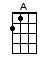 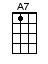 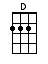 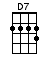 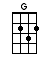 